УТВЕРЖДАЮ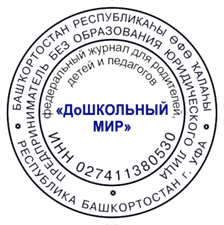 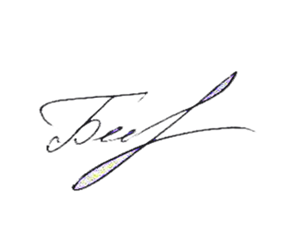 Главный редактор, основатель журнала «ДоШКОЛЬНЫЙ МИР»____  __________ И. В. Бесчаскина20 сентября 2021 г.«И я там был…»Положение конкурса виртуальных экскурсий для дошкольников и младших школьниковОбщие положения1.1 Настоящее положение определяет цели, задачи и порядок проведения конкурса виртуальных экскурсий для дошкольников и младших школьников «И я там был» (далее Конкурс).1.2 Цель Конкурса – создание базы виртуальных экскурсий для детей дошкольного возраста и младшего школьного возраста.1.3 Задачи конкурса: - раскрытие индивидуальности и реализация творческих способностей педагогов;- диссеминация педагогического опыта;- поощрение творческого потенциала участников.1.4 Организатором Конкурса является редакция федерального журнала для родителей и педагогов «ДоШКОЛЬНЫЙ МИР».Участники Конкурса2.1 Участниками Конкурса могут быть:-  педагоги дошкольных образовательных организаций;- педагоги начального звена средних образовательных организаций.2.2 Конкурсная работа может быть представлена группой участников (не более 3 человек).Условия проведения Конкурса и требования к конкурсным работам 3.1 Участник может представить на конкурс только одну работу.3.2 Заявки на участие в Конкурсе принимаются с 1 октября по 1 ноября 2021 г. (включительно). 3.4 По итогам Конкурса выявляются победители (1, 2, 3 место).3.5 Конкурсант отправляет ссылку на виртуальную экскурсию.3.5.1 Творческая работа может быть представлена в виде фотоэкскурсии или в виде видеоэкскурсии.3.5.2 Виртуальная экскурсия может быть обзорной (экскурсовод дает общее представление о городе, крае, области, республике, государстве в целом) или тематической (историческая, экологическая, искусствоведческая, литературная).3.5.3 Хронометраж экскурсии должен соответствовать возрастным особенностям детей.3.5.4 Виртуальная экскурсия должна быть доступной, информативной, логично выстроенной, основанной на правдоподобных фактах, вызывать эмоциональный отклик при просмотре и носить познавательный характер.3.5.5 Конкурсная работа может быть представлена в форматах AVI или MP3.3.5.6 Первый кадр должен включать в себя название экскурсии, наименование образовательной организации и ФИО автора(ов) экскурсии.3.6 Работы, заимствованные конкурсантами в сети интернет или носящие неподобающее содержание, противоречащее нормам морали, конкурсной комиссией не рассматриваются.Порядок подачи заявки 4.1 Для участия в Конкурсе необходимо заполнить форму заявки.4.2. ЗАЯВКА УЧАСТНИКА ЗАПОЛНЯЕТСЯ С ПОМОЩЬЮ ГУГЛ ФОРМ. ССЫЛКА -  https://forms.gle/jckDDB2gv9TqTYzA9. V.Стоимость организационного взноса5.1 Организационный взнос участника – 300 рублей (за каждую конкурсную работу).5.2 Членам Ассоциации Родителей и педагогов Республики Башкортостан предоставляется скидка – 20%. Член Ассоциации может представить на конкурс 1-го ребенка.5.3 Оплата осуществляется физическим лицом on-line на карту Сбербанка     № 5336 6900 1984 4127. Держатель карты Мария Константиновна К. 5.4 В сообщении получателю указать фамилию участника для быстрой идентификации платежа.5.5 Копию документа, подтверждающего оплату, необходимо прикрепить к заявке.VI. Критерии оценки конкурсной работыКритерии:- доступность;- информативность; - логичность изложения материала;- правдоподобность информации;- познавательность;- эмоциональный отклик при просмотре.       6.2. Работа оценивается жюри тайным голосованием (по 5-балльной системе).VII. Подведение итогов Конкурса и награждение победителей7.1 Подведение итогов проводится в течение 7 рабочих дней после окончания приема заявок.7.2 Победители Конкурса награждаются именными дипломами.Все дипломы публикуются в альбоме «И я там был…» группы журнала «ДоШКОЛЬНЫЙ МИР» Вконтакте.7.2.1 Обладатель первого места получит сертификат на публикацию в декабрьском номере журнала «Дошкольный мир» формата А 4 (1 полоса).7.2.2 Обладатель 2 места получит сертификат на публикацию в декабрьском номере журнала «Дошкольный мир» формата А 5 (1/2 полосы).7.2.3 Обладатель 3 места получит сертификат на подписку на журнал «Дошкольный мир» -  1 полугодие 2022 г.7.3 Лучшие работы будут также опубликованы в социальных сетях редакции.7.3 Виды оценки работ: - экспертное голосование (в состав жюри входят учредители и партнеры Конкурса, ведущие специалисты образовательных учреждений).VIII. Оргкомитет Конкурса8.1 Для организационно-методического обеспечения проведения Конкурса создается постоянно действующий оргкомитет Конкурса (далее Оргкомитет). 8.2. Оргкомитет оставляет за собой право не включать в число победителей работы, которые не соответствуют основным критериям, предъявляемым к ним и описанным в Положении Конкурса.8.3. Оргкомитет оставляет за собой право увеличить/уменьшить число победителей и номинаций в зависимости от количества работ, заявленных на Конкурс. Контакты Оргкомитета:Кишмария Мария Константиновна – заместитель главного редактора федерального журнала «ДоШКОЛЬНЫЙ МИР» для родителей и педагогов - 8 (347)216-37-35,8917-803-90-43.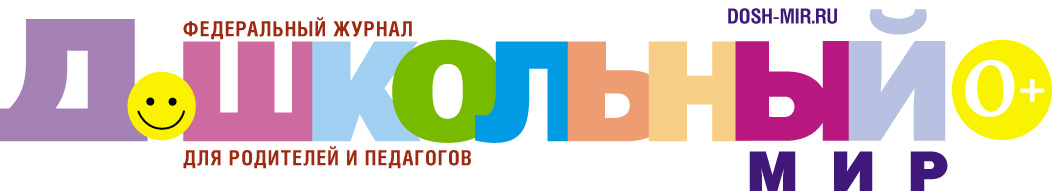 